1. MotivateWhat sometimes threatens your peace of mind or sense of security? driving in heavy traffic in a strange citydriving in a country (like England or Australia) on the left side of the roadhiking in an area where bears are commongoing into an important final exam for a very hard coursereading all the reports of an upswing of Covid-19 casesmeeting your future in-laws for the first timethe alarm didn’t go off and you’re late for an important meetingbad news from a doctor (or lawyer or your boss)someone you were with recently has come down with the Covid virus2. TransitionToday we look at Psalm 23 where David talks of things which tended to cause worry.He tells us that God’s presence provides peace of mind and security.3. Bible Study3.1 Listen for the shepherd’s tasks.Psalm 23:1-3 (NIV)   The LORD is my shepherd, I shall not be in want.  2  He makes me lie down in green pastures, he leads me beside quiet waters,  3  he restores my soul. He guides me in paths of righteousness for his name's sake. Why was the metaphor of the Lord as shepherd a fitting one for David to use? David was a shepherdhe had plenty of time to observe the relationship between sheep and shepherdsheep herding was a common thing in their culturepeople who read the psalm would catch what the poem was trying to conveyhe saw the parallel of God’s caring for usWhat shepherding functions or tasks are prominent in these verses?feeding the sheep watering the sheepkeeping the safe and contentedWhat would following God to “green pastures” and “quiet waters” look like in your life? financially secureno calamities going on, peaceful, no emergenciessufficient foodwell restedfamily is healthyDavid is talking about how he was aware of God’s presence with him.  Name some ways in which you are aware of Christ’s constant presence with you.we always have His Word available (especially if you memorize portions)times of protectiontimes of stress when He gives peace and comfortwhen God works out the circumstances of a situation to accomplish His purposes (when doors are opened or closed in your path)when He brings a specific verse to mind just when you need that bit of wisdomwhen reading God’s Word, a specific verse jumps out at you … just the Truth you needed for that point of time in your lifeSome translations say “makes me lie down.”   Why would God force us to rest?sometimes we need to be told or urged to do soa workaholic might need to be taken out of that mentality forciblywe can get so busy, we don’t know what we really need … or when we need itOther translations say “lets me lie down.”  How is this translation just as valid?God does not force us to receive His blessingswe have a free willbut when we do submit to Him, He joyfully lets us experience His provisionswhen we do know we have a need for rest and reprieve, we can depend on His divine providenceDavid says God restores or renews his soul.  What kind of renewal or restoration did God provide for David (and for us)?after his sin with Bathsheba, David’s relationship with God was restored after repentance and confessionwhen we fail God and sin – if we confess our sins He is faithful to forgive and cleanse (1 John 1:9)renewal also is provided after particularly stressful and draining life eventsrelationships with others can be reneweda rocky marriage can be restoredbroken relationships within families can be mendedDavid spoke of a shepherd and sheep—what metaphor could you use to picture your relationship with the Lord? Finish the phrase, “The Lord is my ________”helpful, mentoring bosswise teacherloving and encouraging grandparentgardener who lovingly cares for a gardensomeone who seems to have abundant common sense and shares it with you when you are confused3.2 Trust God’s PresenceListen how David addresses God personally.Psalm 23:4-5 (NIV)   Even though I walk through the valley of the shadow of death, I will fear no evil, for you are with me; your rod and your staff, they comfort me. 5  You prepare a table before me in the presence of my enemies. You anoint my head with oil; my cup overflows.What might be the dark time David alluded to in verse 4? spiritual failure in his relationship with Bathshebaconfronting wild animals while protecting his sheepconfronting Goliathfalling out with, opposed by his son Absalomwhen Saul tried to kill him, chased him through the wilderness with a whole armywhen he faced the death of a childWhy was he convinced he had no cause to fear?God is with himGod’s rod or club protects himGod’s staff (shepherd’s crook) rescues himGod provides food, nourishment right in the middle of a dangerous situationhealing, refreshing What might the rod and staff represent? the rod was like a club to fight off enemies (dangerous animals, rustlers)God’s power will “club” or punish or drive away enemiesthe staff/shepherds crook was used to guide or to reach out and rescue sheepGod can reach down wherever we are and pull us out of a bad situationGod guides, directs, nudges us in the direction we should goangels who protect usGod sends someone to help us at just the right timesequence of events God arranges to rescue us from some problem or provide some What kinds of things keep us from recognizing God’s presence?fear danger confuses us, distracts usevil around us scares usdeep needs occur, causing us to wonder, doubtlack of practicing God’s presenceHow can we intentionally enjoy or practice being in God’s presence?daily reading of His Wordmeditation on those passagesmemorizing scripturepraising Him often, thanksgivingworship Him in song3.3 Trust God’s GoodnessListen for a view to the future.Psalm 23:6 (NIV)  Surely goodness and love will follow me all the days of my life, and I will dwell in the house of the LORD forever.What is David’s future hope?God’s blessings in the days aheadgoodness and love all the days aheaddwelling in God’s presence forever – even after physical death In what ways does this verse suggest the security that comes from being in a relationship with the Lord?he plans to “dwell in the house of the Lord”he promises to stay in God’s presencehe wants to continue to trust in God’s love and power and authority in his lifeWhat does it mean to you that God’s goodness and love follow or pursue you?when I stumblewhen I’m going along daily path of activitieswhen I strayeven when I run awayin all these situations, God pursues meWhat would be better about God pursuing us rather than us pursuing Him?we might give up, God does notGod knows where to “find” us … sometimes we might be too confused or upset to discouraged to know how or where to find HimGod’s pursuit is consistent, ours might be intermittentat times we run the other way (recall Jonah), God doesn’t quitHow can we help each other feel more confident in God’s love?remind one another of these Truthsencourage one anotherpray for one anotherhelp each other in times of needallow God to use you as His “rod and staff”As a believer, how can confidence in your eternal security affect your approach to daily life?you don’t have that feeling of God poised over you ready to pounce if you mess upit is an encouragement to turn burdens and feelings of guilt over to Him, not to drag them around in your own strengthnot only does God forgive, He also empowers and motivates you to resist temptation the next timeApplicationWorship. Trust is expressed as you worship,  it keeps you focused on Christ. Make the decision to actively engage in worship both with your church and in your private devotional life. Study. Identify Bible verses that teach what God says about the issue of depression and sadness in our lives.Share them with others. Seek help. Do a serious personal evaluation of what causes depression in your life. Admit that it is real and it is serious. It might be time to talk with a close friend, pastor, or counselor about it. 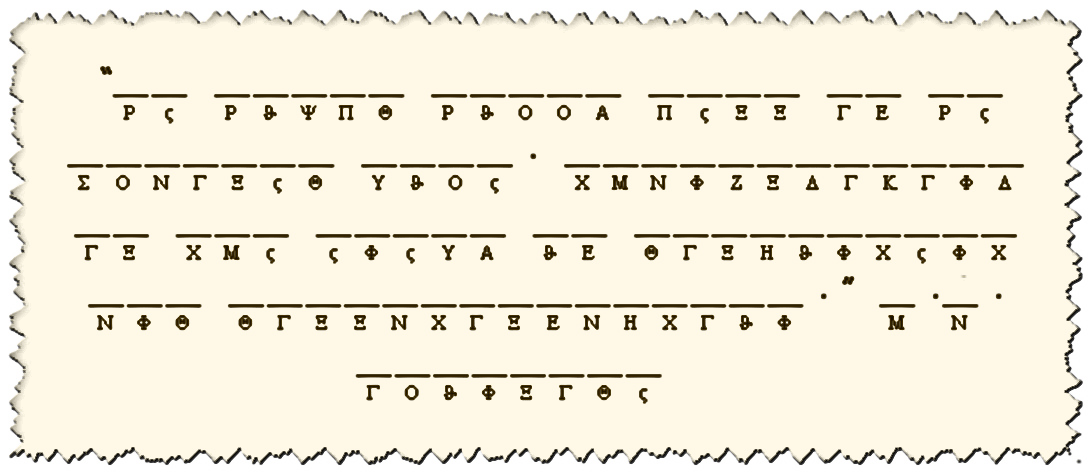 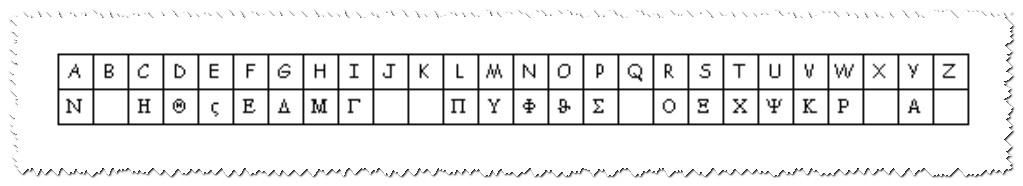 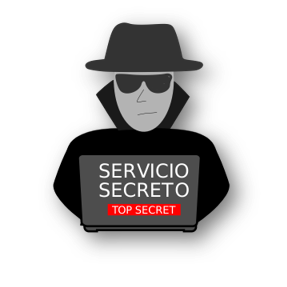 